Yr13 Life & Health Science Revision Guide 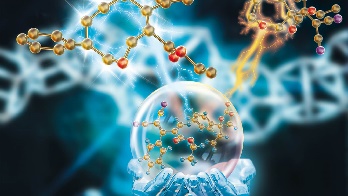 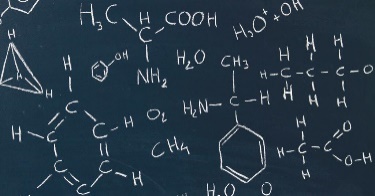 SUBJECTLife & Health ScienceLife & Health ScienceExamination Unit TitleUnit 2:Human Body Systems Unit3:Aspects of Physical Chemistry in Industrial Processes Examination BoardCCEACCEAExamination Date19th May 2024 (PM)29th May 2024 (PM)Examination Length1 hour 30 minutes1 hour 30 minutesMarks available	7575What learners need to knowTopics to reviseCardiovascular systemRespiratory systemRespiration Homeostatic mechanismsNutrition and physical exerciseChemical calculationsVolumetric analysisEnergeticsKineticsEquilibriumIndustrial processesSpecificationhttps://ccea.org.uk/post-16/gce/subjects/gce-life-and-health-sciences-2016https://ccea.org.uk/post-16/gce/subjects/gce-life-and-health-sciences-2016 Departmental Resources to support revisionTopic BookletsRevision GuidesPast Paper Questions and Mark SchemesTopic BookletsRevision GuidesPast Paper Questions and Mark SchemesPast Paper Questions and Mark Schemeshttps://ccea.org.uk/post-16/gce/subjects/gce-life-and-health-sciences-2016/past-papers-mark-schemeshttps://ccea.org.uk/post-16/gce/subjects/gce-life-and-health-sciences-2016/past-papers-mark-schemes 